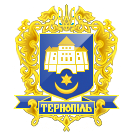 українаТернопільська МІСЬКА РАДАВІДДІЛ ОХОРОни здоров’я ТА МЕДИЧНОГО ЗАБЕЗПЕЧЕННЯ4 6 0 0 1 ,  м . Т е р  н о п і л ь,  бульвар Т. Ш е в ч е н к а,   1 , тел../факс   5 2 – 5 6 – 9 6 ,  E - m a i l :   voz_ta_mz @ ukr. netВід __12__ .02.2020р.                                                                                   №  ___19____Про внесення зміни в наказу відділу охорони здоров»ята медичного забезпечення від 23.04.2019 р. № 40  «Про встановлення тарифів на платні медичні послуги»Відповідно до Закону України «Про місцеве самоврядування в Україні», Постанови Кабінету Міністрів України від 17.09.1996 №1138 «Про затвердження переліку платних послуг, які надаються в державних закладах охорони здоров»я та вищих медичних закладах освіти» (зі змінами), Постанови від 25.12.1996р.№1548 «Про встановлення повноважень органів виконавчої влади та виконавчих органів міських рад щодо регулювання цін (тарифів)» зі (змінами), з метою встановлення тарифів в економічно обґрунтованому розмірі на ринку реалізації медичних послуг, розглянувши клопотання комунального некомерційного підприємства «Тернопільська комунальна міська лікарня № 2»  від 12.02.2020 р. № 4.2.3-06/212 та комунального некомерційного підприємства «Тернопільська міська дитяча комунальна лікарня» від 11.02.2020 р. № 176Н А К А З У Ю:1. Внести  зміни в тарифи на платні послуг:1.1 комунального некомерційного підприємства «Тернопільська комунальна міська лікарня № 2» згідно додатків  №1 та № 2 (додаються)1.2. комунального некомерційного підприємства «Тернопільська міська дитяча комунальна лікарня» згідно додатку № 3 (додається)2. Додатки № 2 , 3 та №4 наказу відділу охорони здоров»я та медичного забезпечення від 23.04.2019 р. № 40  «Про встановлення тарифів на платні медичні послуги» вважати такими, що втратили чинність.3. Доповнити додаток №1 «Тарифи на медичні послуги, що надаються комунальним некомерційним підприємством «Тернопільська міська комунальна лікарня швидкої допомоги» наказу відділу охорони здоров»я та медичного забезпечення від 23.04.2019 р. № 40  «Про встановлення тарифів на платні медичні послуги» розділом «Клінічна діагностика» згідно додатку № 4 (додається).3. Заступнику начальника відділу з економічних питань Тарнавській М.В. подати даний наказ на затвердження виконавчого комітету Тернопільської міської ради.4.Контроль за виконанням наказу залишаю за собою.Начальник відділу                                                                                 В.Я.ДаньчакТарнавська Мирослава Василівна 525698Додаток №1ЗатвердженоНаказом відділу охорони здоров’я та медичного забезпечення Тернопільської міської ради від  «_12__» __02__ 2020р. №__19__Тарифина медичні послуги, що надаютьсяКНП «Тернопільська комунальна міська лікарня №2»Начальник відділу                                                                                 В.Я.ДаньчакДодаток №2ЗатвердженоНаказом відділу охорони здоров’я та медичного забезпечення Тернопільської міської ради від  «_12__» ____02_____ 2020р. №__19__Тарифи на медичні послуги, що надаютьсяКНП «Тернопільська комунальна міська лікарня №2»Начальник відділу                                                                            В.Я.ДаньчакДодаток № 3до наказу відділу охорони здоров’ята медичного забезпечення від __12._02__2020 р №__19___ПРЕЙСКУРАНТИ ЦІНна платні медичні послуги, що надаються Комунальним некомерційним підприємством «Тернопільська міська дитяча комунальна лікарня»Начальник відділу                                                                 В.Я.ДаньчакукраїнаТернопільська МІСЬКА РАДАВІДДІЛ ОХОРОни здоров’я ТА МЕДИЧНОГО ЗАБЕЗПЕЧЕННЯ4 6 0 0 1 ,  м . Т е р  н о п і л ь,  бульвар Т. Ш е в ч е н к а,   1 , тел../факс   5 2 – 5 6 – 9 6 ,  E - m a i l :   voz_ta_mz @ ukr. netВід __28__ .02.2020р.                                                                                   №  ___23____Про внесення зміни в наказ відділу охорони здоров»ята медичного забезпечення від 23.04.2019 р. № 40 «Про встановлення тарифів на платні медичні послуги»Відповідно до Закону України «Про місцеве самоврядування в Україні», Постанови Кабінету Міністрів України від 17.09.1996 №1138 «Про затвердження переліку платних послуг, які надаються в державних закладах охорони здоров»я та вищих медичних закладах освіти» (зі змінами), Постанови від 25.12.1996р.№1548 «Про встановлення повноважень органів виконавчої влади та виконавчих органів міських рад щодо регулювання цін (тарифів)» зі (змінами), з метою встановлення тарифів в економічно обґрунтованому розмірі на ринку реалізації медичних послуг, розглянувши клопотання комунального некомерційного підприємства «Тернопільська стоматологічна поліклініка» Тернопільської міської ради від 03.11.2019 р. № 222Н А К А З У Ю:1. Внести зміни в наказ відділу охорони здоров»я та медичного забезпечення від 23.04.2019 р. № 40  «Про встановлення тарифів на платні медичні послуги», доповнивши додаток №1 «Тарифи на медичні послуги, що надаються комунальним некомерційним підприємством «Тернопільська міська комунальна лікарня швидкої допомоги» наказу відділу охорони здоров»я та медичного забезпечення від 23.04.2019 р. № 40  «Про встановлення тарифів на платні медичні послуги» послугами згідно додатку. (додається).3. Заступнику начальника відділу з економічних питань Тарнавській М.В. подати наказ на затвердження виконавчого комітету Тернопільської міської ради.4.Контроль за виконанням наказу залишаю за собою.Начальник відділу                                                                                 В.Я.ДаньчакТарнавська Мирослава Василівна 525698 Додаток ЗатвердженоНаказом відділу охорони здоров’я та медичного забезпечення Тернопільської міської ради від  «__28_» ____02___2020р. №__23_Тарифи на платні послуги, які надаютьсякомунальним некомерційним підприємством“Тернопільська міська комунальна лікарня швидкої допомоги»Начальник відділу                                                            В.Я.Даньчак№ п/п№ п/пНазва послугиНазва послугиВартість послуги грн.1. Лабороторні дослідження1. Лабороторні дослідження1. Лабороторні дослідження1. Лабороторні дослідження1.1. Панель гематологічних досліджень1.1. Панель гематологічних досліджень1.1. Панель гематологічних досліджень1.1. Панель гематологічних досліджень1.1.1.1.1.1.Загальний аналіз крові + лейкоформулаЗагальний аналіз крові + лейкоформула56,01.1.2.1.1.2.Час згортання кровіЧас згортання крові15,01.1.3.1.1.3.Аналіз крові на ретикулоцитиАналіз крові на ретикулоцити26,01.1.4.1.1.4.Аналіз крові на малярійний плазмодійАналіз крові на малярійний плазмодій32,01.2 Панель загально клінічних досліджень1.2 Панель загально клінічних досліджень1.2 Панель загально клінічних досліджень1.2 Панель загально клінічних досліджень1.2 Панель загально клінічних досліджень1.2.1.1.2.1.Загальний аналіз сечіЗагальний аналіз сечі25,01.2.2.1.2.2.Аналіз сечі за НечипоренкомАналіз сечі за Нечипоренком23,01.2.3.1.2.3.Аналіз сечі за ЗимницькимАналіз сечі за Зимницьким20,01.2.4.1.2.4.Аналіз сечі на білокАналіз сечі на білок18,01.2.5.1.2.5.Аналіз сечі на цукорАналіз сечі на цукор7,01.2.6.1.2.6.Аналіз сечі на ацетонАналіз сечі на ацетон7,01.2.7.1.2.7.Глюкозуричний профільГлюкозуричний профіль18,01.2.8.1.2.8.Аналіз калу на яйця глистівАналіз калу на яйця глистів22,01.2.9.1.2.9.Аналіз калу на приховану кровАналіз калу на приховану кров25,01.2.10.1.2.10.КопрограмаКопрограма49,01.2.11.1.2.11.Загальний аналіз мокротинняЗагальний аналіз мокротиння69,01.2.12.1.2.12.Аналіз мокротиння на КСБАналіз мокротиння на КСБ17,01.2.13.1.2.13.Дослідження серозної рідини (плевральна рідина, асцитична рідина, перикардіальна рідина, рідинакістозних порожнин)Дослідження серозної рідини (плевральна рідина, асцитична рідина, перикардіальна рідина, рідинакістозних порожнин)46,01.2.14.1.2.14.Аналіз спинномозкової рідиниАналіз спинномозкової рідини82,01.2.15.1.2.15.Мікроскопія урогенітального мазкаМікроскопія урогенітального мазка32,01.2.16.1.2.16.Аналіз секрету простатиАналіз секрету простати27,01.2.17.1.2.17.Аналіз молока на термін пологівАналіз молока на термін пологів9,0 Панель біохімічних досліджень Панель біохімічних досліджень Панель біохімічних досліджень Панель біохімічних досліджень Панель біохімічних дослідженьБіохімічний аналіз кровіБіохімічний аналіз крові1.3.1.1.3.1.ГлюкозаГлюкоза26,01.3.2.1.3.2.Білірубін фракційно (Білірубін загальний; Білірубін прямий; Білірубін непрямий)Білірубін фракційно (Білірубін загальний; Білірубін прямий; Білірубін непрямий)53,01.3.3.1.3.3.Загальний білокЗагальний білок26,01.3.4.1.3.4.СечовинаСечовина26,01.3.5.1.3.5.КреатинінКреатинін25,01.3.6.1.3.6.Аланінамінотрансфераза (АЛТ)Аланінамінотрансфераза (АЛТ)32,01.3.7.1.3.7.Аспартатамінотрансфераза (АСТ)Аспартатамінотрансфераза (АСТ)32,01.3.8.1.3.8.α-амілаза загальнаα-амілаза загальна28,01.3.9.1.3.9.α-амілаза панкреатичнаα-амілаза панкреатична32,01.3.10.1.3.10.Лужна фосфатаза (ЛФ)Лужна фосфатаза (ЛФ)26,01.3.11.1.3.11.-глутамілтрансфераза (ГГТ)-глутамілтрансфераза (ГГТ)27,01.3.12.1.3.12.Лактатдегідрогеназа (ЛДГ)Лактатдегідрогеназа (ЛДГ)28,01.3.13.1.3.13.Креатинфосфокіназа (КФК загальна)Креатинфосфокіназа (КФК загальна)32,01.3.14.1.3.14.Креатинфосфокіназа-МВ (КФК-MB)Креатинфосфокіназа-МВ (КФК-MB)38,01.3.15.1.3.15.Сечова кислотаСечова кислота28,01.3.16.1.3.16.АльбумінАльбумін27,01.3.17.1.3.17.КалійКалій28,01.3.18.1.3.18.НатрійНатрій28,01.3.19.1.3.19.ХлорХлор28,01.3.20.1.3.20.Кальцій загальнийКальцій загальний25,01.3.21.1.3.21.Кальцій іонізованийКальцій іонізований32,01.3.22.1.3.22.МагнійМагній29,01.3.23.1.3.23.ФосфорФосфор27,01.3.24.1.3.24.ЗалізоЗалізо29,01.3.25.1.3.25.Залізозв'язуюча здатність заліза (ЗЗЗ)Залізозв'язуюча здатність заліза (ЗЗЗ)31,01.3.26.1.3.26.Ліпідограма:Ліпідограма:114,01.3.26.11.3.26.1Загальний холестеринЗагальний холестерин23,01.3.26.21.3.26.2ТригліцеридиТригліцериди23,01.3.26.31.3.26.3Ліпопротеїди високої щільності (ЛПВЩ)Ліпопротеїди високої щільності (ЛПВЩ)31,01.3.26.41.3.26.4Ліпопротеїди низької щільності (ЛПНЩ)Ліпопротеїди низької щільності (ЛПНЩ)37,01.3.27.1.3.27.Аналіз крові на цукорАналіз крові на цукор16,01.3.281.3.28Тест толерантності до глюкози (Натще, через 60хв., через 120 хв.)Тест толерантності до глюкози (Натще, через 60хв., через 120 хв.)32,01.3.291.3.29Глікемічний профільГлікемічний профіль46,01.3.301.3.30Діастаза сечіДіастаза сечі15,01.3.311.3.31Білкові фракціїБілкові фракції23,01.3.321.3.32Проба Реберга (кліренс ендогенного креатиніну)Проба Реберга (кліренс ендогенного креатиніну)45,01.3.331.3.33Група крові і резус факторГрупа крові і резус фактор19,01.3.341.3.34Аналіз на гази крові та електролітиАналіз на гази крові та електроліти85,01.3.351.3.35Пакет №1 (Біохімічний аналіз крові - 1) (Глюкоза; Білірубін фракційно; Загальний білок; Сечовина; Креатинін; Аланінамінотрансфераза (АЛТ); Аспартатамінотрансфераза (АСТ); α-амілаза загальна; Загальний холестерин)Пакет №1 (Біохімічний аналіз крові - 1) (Глюкоза; Білірубін фракційно; Загальний білок; Сечовина; Креатинін; Аланінамінотрансфераза (АЛТ); Аспартатамінотрансфераза (АСТ); α-амілаза загальна; Загальний холестерин)271,01.3.361.3.36Пакет №2 (Біохімічний аналіз крові - 2) (Глюкоза; Білірубін фракційно; Загальний білок; Сечовина; Креатинін; Аланінамінотрансфераза (АЛТ); Аспартатамінотрансфераза (АСТ); α-амілаза загальна; Лужна фосфатаза (ЛФ); Сечова кислота; Калій; Натрій; Загальний холестерин; Тригліцериди; Ліпопротеїди високої щільності (ЛПВЩ); Ліпопротеїди низької щільності (ЛПНЩ))Пакет №2 (Біохімічний аналіз крові - 2) (Глюкоза; Білірубін фракційно; Загальний білок; Сечовина; Креатинін; Аланінамінотрансфераза (АЛТ); Аспартатамінотрансфераза (АСТ); α-амілаза загальна; Лужна фосфатаза (ЛФ); Сечова кислота; Калій; Натрій; Загальний холестерин; Тригліцериди; Ліпопротеїди високої щільності (ЛПВЩ); Ліпопротеїди низької щільності (ЛПНЩ))471,01.3.371.3.37Пакет №3 (Печінкові проби) (Білірубін фракційно (Білірубін загальний; Білірубін прямий; Білірубін непрямий); Аланінамінотрансфераза (АЛТ); Аспартатамінотрансфераза (АСТ); Лужна фосфатаза (ЛФ); -глутамілтрансфераза (ГГТ)Пакет №3 (Печінкові проби) (Білірубін фракційно (Білірубін загальний; Білірубін прямий; Білірубін непрямий); Аланінамінотрансфераза (АЛТ); Аспартатамінотрансфераза (АСТ); Лужна фосфатаза (ЛФ); -глутамілтрансфераза (ГГТ)170,01.3.381.3.38Пакет №4 (Ниркові проби - 1) (Сечовина; Креатинін; Сечова кислота; Калій; Натрій; Хлор)Пакет №4 (Ниркові проби - 1) (Сечовина; Креатинін; Сечова кислота; Калій; Натрій; Хлор)162,01.3.391.3.39Пакет №5 (Ниркові проби - 2) (Сечовина; Креатинін)Пакет №5 (Ниркові проби - 2) (Сечовина; Креатинін)51,01.3.401.3.40Пакет №6 (Передопераційний - 1) (Загальний аналіз крові; Загальний аналіз сечі; Група крові і резус фактор; Коагулограма; Біохімічний аналіз крові: Глюкоза; Білірубін фракційно; Загальний білок; Сечовина; Креатинін; Аланінамінотрансфераза (АЛТ); Аспартатамінотрансфераза (АСТ); α-амілаза загальна)Пакет №6 (Передопераційний - 1) (Загальний аналіз крові; Загальний аналіз сечі; Група крові і резус фактор; Коагулограма; Біохімічний аналіз крові: Глюкоза; Білірубін фракційно; Загальний білок; Сечовина; Креатинін; Аланінамінотрансфераза (АЛТ); Аспартатамінотрансфераза (АСТ); α-амілаза загальна)416,01.3.411.3.41Пакет №7 (Передопераційний - 2) (Загальний аналіз крові; Загальний аналіз сечі; Група крові і резус фактор; Коагулограма; Біохімічний аналіз крові: Глюкоза; Білірубін фракційно; Загальний білок; Сечовина; Креатинін; Аланінамінотрансфераза (АЛТ); Аспартатамінотрансфераза (АСТ); α-амілаза загальна; Вірус гепатиту B, поверхневий антиген вірусу гепатиту В (HBsAg); Вірус гепатиту C, антитіла сумарні (Anti-HCV)Пакет №7 (Передопераційний - 2) (Загальний аналіз крові; Загальний аналіз сечі; Група крові і резус фактор; Коагулограма; Біохімічний аналіз крові: Глюкоза; Білірубін фракційно; Загальний білок; Сечовина; Креатинін; Аланінамінотрансфераза (АЛТ); Аспартатамінотрансфераза (АСТ); α-амілаза загальна; Вірус гепатиту B, поверхневий антиген вірусу гепатиту В (HBsAg); Вірус гепатиту C, антитіла сумарні (Anti-HCV)678,01.4 Ревматоїдна панель1.4 Ревматоїдна панель1.4 Ревматоїдна панель1.4 Ревматоїдна панель1.4 Ревматоїдна панель1.4.1.1.4.1.Ревмопроби:Ревмопроби:126,01.4.1.1.1.4.1.1.C-реактивнийбілок (СРБ)C-реактивнийбілок (СРБ)34,01.4.1.2.1.4.1.2.Ревматоїдний фактор (РФ)Ревматоїдний фактор (РФ)43,01.4.1.3.1.4.1.3.Антистрептолізин-О (АСЛ-О)Антистрептолізин-О (АСЛ-О)49,01.4.2.1.4.2.Циклічний цитруліновий пептид (Anti-ССР), антитіла IgGЦиклічний цитруліновий пептид (Anti-ССР), антитіла IgG171,0 Панель дослідження гемостазу Панель дослідження гемостазу Панель дослідження гемостазу Панель дослідження гемостазу Панель дослідження гемостазу1.5.1.1.5.1.Коагулограма:Коагулограма:68,01.5.1.1.1.5.1.1.Протромбіновий час та індексПротромбіновий час та індекс19,01.5.1.2.1.5.1.2.Фібриноген загальнийФібриноген загальний17,01.5.1.3.1.5.1.3.Міжнародне нормалізоване відношення (МНВ)Міжнародне нормалізоване відношення (МНВ)12,01.5.1.4.1.5.1.4.Активованийчастковийтромбопластиновий час (АЧТЧ)Активованийчастковийтромбопластиновий час (АЧТЧ)20,01.5.2.1.5.2.Активований час згортанняАктивований час згортання50,01.5.3.1.5.3.Д-дімерД-дімер138,0 Гормональна панель Гормональна панель Гормональна панель Гормональна панель Гормональна панель1.6.1.1.6.1.Тиреоїдна панельТиреоїдна панель1.6.1.1.1.6.1.1.Тиреотропний гормон (ТТГ, TSH)Тиреотропний гормон (ТТГ, TSH)108,01.6.1.2.1.6.1.2.Тироксин вільний (T4 вільний, FT4)Тироксин вільний (T4 вільний, FT4)108,01.6.1.3.1.6.1.3.Трийодтиронін вільний (T3 вільний, FT3)Трийодтиронін вільний (T3 вільний, FT3)108,01.6.1.4.1.6.1.4.Тиреоглобулін (ТГ, TG)Тиреоглобулін (ТГ, TG)133,01.6.1.5.1.6.1.5.Кальцитонін  (hCT)Кальцитонін  (hCT)248,01.6.1.6.1.6.1.6.Антитіла до рецептора тиреотропного гормону (АТрТТГ, A-TSHR)Антитіла до рецептора тиреотропного гормону (АТрТТГ, A-TSHR)232,01.6.1.7.1.6.1.7.Антитіла до тиреоглобуліну (АТТГ, A-TG)Антитіла до тиреоглобуліну (АТТГ, A-TG)133,01.6.1.8.1.6.1.8.Антитіла до тиреопероксидази (АТПО, A-TPO)Антитіла до тиреопероксидази (АТПО, A-TPO)133,01.6.2.1.6.2.Репродуктивна панельРепродуктивна панель1.6.2.1.1.6.2.1.Фолікулостимулюючий гормон (ФСГ, FSH)Фолікулостимулюючий гормон (ФСГ, FSH)120,01.6.2.2.1.6.2.2.Лютеїнізуючий гормон (ЛГ, LH)Лютеїнізуючий гормон (ЛГ, LH)120,01.6.2.3.1.6.2.3.Пролактин (ПРЛ, PRL)Пролактин (ПРЛ, PRL)119,01.6.2.4.1.6.2.4.Прогестерон(PROG)Прогестерон(PROG)116,01.6.2.5.1.6.2.5.Естрадіол(E2)Естрадіол(E2)117,01.6.2.6.1.6.2.6.Тестостерон(TESTO)Тестостерон(TESTO)111,01.6.2.7.1.6.2.7.Глобулін, що зв'язує статеві гормони (СЗГ, SHBG)Глобулін, що зв'язує статеві гормони (СЗГ, SHBG)135,01.6.2.8.1.6.2.8.Індекс вільного андрогену (тестостерон загальний/SHBG)Індекс вільного андрогену (тестостерон загальний/SHBG)246,01.6.2.9.1.6.2.9.Антимюллерів гормон (АМГ, AMH)Антимюллерів гормон (АМГ, AMH)381,01.6.2.10.1.6.2.10.Пакет (Контроль першої фази МЦ):Фолікулостимулюючий гормон (FSH), Лютеїнізуючий гормон (LH), Пролактин (PRL), Естрадіол (E2)Пакет (Контроль першої фази МЦ):Фолікулостимулюючий гормон (FSH), Лютеїнізуючий гормон (LH), Пролактин (PRL), Естрадіол (E2)476,01.6.2.11.1.6.2.11.Пакет (Контроль другої фази МЦ):Фолікулостимулюючий гормон (FSH), Лютеїнізуючий гормон (LH), Пролактин (PRL),Прогестерон (PROG)Пакет (Контроль другої фази МЦ):Фолікулостимулюючий гормон (FSH), Лютеїнізуючий гормон (LH), Пролактин (PRL),Прогестерон (PROG)475,01.6.2.12.1.6.2.12.Пакет (Оцінка оваріального резерву):Антимюллерів гормон (AMH), Фолікулостимулюючий гормон (FSH), Естрадіол (E2)Пакет (Оцінка оваріального резерву):Антимюллерів гормон (AMH), Фолікулостимулюючий гормон (FSH), Естрадіол (E2)618,01.6.3.1.6.3.Панель пренатальної діагностикиПанель пренатальної діагностики1.6.3.1.1.6.3.1.Альфа-фетопротеїн (АФП, AFP)Альфа-фетопротеїн (АФП, AFP)118,01.6.3.2.1.6.3.2.Хоріонічнийгонадотропін загальний (бета-ХГЛ, HCG-BETA)Хоріонічнийгонадотропін загальний (бета-ХГЛ, HCG-BETA)127,01.6.3.3.1.6.3.3.Хоріонічнийгонадотропін вільний (вільнийбета-ХГЛ, FBHCG)Хоріонічнийгонадотропін вільний (вільнийбета-ХГЛ, FBHCG)138,01.6.3.4.1.6.3.4.Асоційований з вагітністю протеїн-А плазми (ПАПП-А, РАРР-А)Асоційований з вагітністю протеїн-А плазми (ПАПП-А, РАРР-А)210,01.6.3.5.1.6.3.5.Скринінг 1 триместру вагітності (Хоріонічнийгонадотропін вільний, Асоційований з вагітністю протеїн-А плазми)Скринінг 1 триместру вагітності (Хоріонічнийгонадотропін вільний, Асоційований з вагітністю протеїн-А плазми)337,01.6.4.1.6.4.Панель гіпоталамо-гіпофізарно-надниркових гормонівПанель гіпоталамо-гіпофізарно-надниркових гормонів1.6.4.1.1.6.4.1.Адренокортикотропний гормон (АКТГ, ACTH)Адренокортикотропний гормон (АКТГ, ACTH)199,01.6.4.2.1.6.4.2.Кортизол(CORT)Кортизол(CORT)135,01.6.4.31.6.4.3Дегідроепіандростерон-сульфат (ДГЕА-С, DHEA-S)Дегідроепіандростерон-сульфат (ДГЕА-С, DHEA-S)116,06.5.6.5.Панель фосфорно-кальцієвого обмінуПанель фосфорно-кальцієвого обміну1.6.5.1.1.6.5.1.Паратгормон (ПТГ, PTH)Паратгормон (ПТГ, PTH)153,01.6.5.2.1.6.5.2.Остеокальцин (OSTEOC)Остеокальцин (OSTEOC)192,01.6.5.3.1.6.5.3.25-Гідроксивітамін D (Вітамін D загальний, VITD-T)25-Гідроксивітамін D (Вітамін D загальний, VITD-T)239,01.6.5.4.1.6.5.4.Кальцій загальнийКальцій загальний25,01.6.5.5.1.6.5.5.Кальцій іонізованийКальцій іонізований32,01.6.5.6.1.6.5.6.ФосфорФосфор27,01.6.5.7.1.6.5.7.Пакет Паратироїдний: Паратгормон (PTH); Кальцій іонізований; ФосфорПакет Паратироїдний: Паратгормон (PTH); Кальцій іонізований; Фосфор212,01.6.5.8.1.6.5.8.Пакет (Діагностика гіперпаратиреозу):Паратгормон (PTH); 25-гідроксивітамін D(VITD-T); Кальцій іонізований;ФосфорПакет (Діагностика гіперпаратиреозу):Паратгормон (PTH); 25-гідроксивітамін D(VITD-T); Кальцій іонізований;Фосфор451,01.6.5.9.1.6.5.9.Пакет (Стан кісткової тканини):Паратгормон (PTH); Остеокальцин (OSTEOC); Кальцій загальний; Кальцій іонізований; ФосфорПакет (Стан кісткової тканини):Паратгормон (PTH); Остеокальцин (OSTEOC); Кальцій загальний; Кальцій іонізований; Фосфор404,01.6.6.1.6.6.Панель вуглеводного обмінуПанель вуглеводного обміну1.6.6.1.1.6.6.1.Глікований гемоглобін (Hb A1c)Глікований гемоглобін (Hb A1c)91,01.6.6.2.1.6.6.2.Інсулін  (INSULIN)Інсулін  (INSULIN)133,01.6.6.3.1.6.6.3.С-пептид  (CPEPTID)С-пептид  (CPEPTID)165,01.6.6.4.1.6.6.4.Індекс HOMA (Глюкоза; Інсулін; Розрахунок індексу НОМА)Індекс HOMA (Глюкоза; Інсулін; Розрахунок індексу НОМА)159,0Інфекційна панельІнфекційна панельІнфекційна панельІнфекційна панельІнфекційна панель1.7.1.1.7.1.СифілісСифіліс1.7.1.1.1.7.1.1.Аналіз крові на сифіліс (РМП)Аналіз крові на сифіліс (РМП)31,01.7.2.1.7.2.ГепатитиГепатити1.7.2.1.1.7.2.1.Вірус гепатиту B, поверхневий антиген вірусу гепатиту В (HBsAg)Вірус гепатиту B, поверхневий антиген вірусу гепатиту В (HBsAg)108,01.7.2.2.1.7.2.2.Вірус гепатиту C, антитіла сумарні (Anti-HCV)Вірус гепатиту C, антитіла сумарні (Anti-HCV)154,01.7.3.1.7.3.TORCH-інфекціїTORCH-інфекції1.7.3.1.1.7.3.1.Краснуха, антитіла IgG  (RUB Ig)Краснуха, антитіла IgG  (RUB Ig)122,01.7.3.2.1.7.3.2.Краснуха, антитіла IgМ  (RUB IgM)Краснуха, антитіла IgМ  (RUB IgM)122,01.7.3.3.1.7.3.3.Токсоплазма, антитіла IgG  (TOX IgG)Токсоплазма, антитіла IgG  (TOX IgG)116,01.7.3.4.1.7.3.4.Токсоплазма, антитіла IgМ  (TOX IgM)Токсоплазма, антитіла IgМ  (TOX IgM)116,01.7.3.5.1.7.3.5.Цитомегаловірус, антитіла IgG  (CMV IgG)Цитомегаловірус, антитіла IgG  (CMV IgG)127,01.7.3.6.1.7.3.6.Цитомегаловірус, антитіла IgM  (CMV IgM)Цитомегаловірус, антитіла IgM  (CMV IgM)127,01.7.3.7.1.7.3.7.Вірус простого герпесу 1 типу, антитілаIgG  (HSV-1)Вірус простого герпесу 1 типу, антитілаIgG  (HSV-1)173,01.7.3.8.1.7.3.8.Вірус простого герпесу 2 типу, антитілаIgG  (HSV-2)Вірус простого герпесу 2 типу, антитілаIgG  (HSV-2)173,0Гострофазові маркериГострофазові маркериГострофазові маркериГострофазові маркериГострофазові маркери1.8.1.1.1.8.1.1.Прокальцитонін(PCT)Прокальцитонін(PCT)234,01.9 Діагностика анемії1.9 Діагностика анемії1.9 Діагностика анемії1.9 Діагностика анемії1.9 Діагностика анемії1.9.1.1.1.9.1.1.Залізо (IRON)Залізо (IRON)29,01.9.1.2.1.9.1.2.Залізозв'язуюча здатність заліза (UIBC)Залізозв'язуюча здатність заліза (UIBC)31,01.9.1.3.1.9.1.3.Трансферин (TRSF)Трансферин (TRSF)56,01.9.1.4.1.9.1.4.Феритин (FERR)Феритин (FERR)119,01.9.1.5.1.9.1.5.Вітамін В12 (В12)Вітамін В12 (В12)120,0Маркери серцево-судинних захворюваньМаркери серцево-судинних захворюваньМаркери серцево-судинних захворюваньМаркери серцево-судинних захворюваньМаркери серцево-судинних захворювань1.10.1.1.1.10.1.1.Тропонін Т  (TNT)Тропонін Т  (TNT)153,01.10.1.2.1.10.1.2.Тропонін І(TNI)Тропонін І(TNI)153,01.10.1.3.1.10.1.3.Міоглобін(MYO)Міоглобін(MYO)140,01.10.1.4.1.10.1.4.N-термінальний про-натрій уретичний пептид В-типу  (PRO-BNP)N-термінальний про-натрій уретичний пептид В-типу  (PRO-BNP)484,0Онкологічна панельОнкологічна панельОнкологічна панельОнкологічна панельОнкологічна панель1.11.1.1.1.11.1.1.Альфа-фетопротеїн (АФП, AFP)Альфа-фетопротеїн (АФП, AFP)118,01.11.1.2.1.11.1.2.Хоріонічнийгонадотропін загальний (бета-ХГЛ, HCG-BETA)Хоріонічнийгонадотропін загальний (бета-ХГЛ, HCG-BETA)127,01.11.1.3.1.11.1.3.Онкомаркер епітеліального раку яєчників  (НЕ 4)Онкомаркер епітеліального раку яєчників  (НЕ 4)242,01.11.1.4.1.11.1.4.Онкомаркер яєчників  (СА 125)Онкомаркер яєчників  (СА 125)135,01.11.1.5.1.11.1.5.Індекс ROMA (розрахунок ризику раку яєчників: СА 125, НЕ 4)Індекс ROMA (розрахунок ризику раку яєчників: СА 125, НЕ 4)377,01.11.1.6.1.11.1.6.Онкомаркер молочної залози  (СА 15-3)Онкомаркер молочної залози  (СА 15-3)133,01.11.1.7.1.11.1.7.Простат-специфічний антиген вільний  (FPSA)Простат-специфічний антиген вільний  (FPSA)126,01.11.1.8.1.11.1.8.Простат-специфічний антиген загальний  (TPSA)Простат-специфічний антиген загальний  (TPSA)117,01.11.1.9.1.11.1.9.Співвідношення вільного РSA до загального РSAСпіввідношення вільного РSA до загального РSA243,01.11.1.10.1.11.1.10.Онкомаркер підшлункової залози, жовчного міхура  (СА 19-9)Онкомаркер підшлункової залози, жовчного міхура  (СА 19-9)133,01.11.1.11.1.11.1.11.Раково-ембріональний антиген  (CEA)Раково-ембріональний антиген  (CEA)120,01.11.1.12.1.11.1.12.Онкомаркер шлунку  (CA 72-4)Онкомаркер шлунку  (CA 72-4)152,0Панель алергологічних дослідженньПанель алергологічних дослідженньПанель алергологічних дослідженньПанель алергологічних дослідженньПанель алергологічних дослідженнь1.12.1.1.1.12.1.1.Загальний імуноглобулін Е (IgE)Загальний імуноглобулін Е (IgE)106,0Панель бактеріологічних дослідженьПанель бактеріологічних дослідженьПанель бактеріологічних дослідженьПанель бактеріологічних дослідженьПанель бактеріологічних досліджень1.13.1.1.1.13.1.1.Бакпосів з носа + антибіотикограмаБакпосів з носа + антибіотикограма180,01.13.1.2.1.13.1.2.Бакпосів з зіву + антибіотикограмаБакпосів з зіву + антибіотикограма180,01.13.1.3.1.13.1.3.Бакпосів з ока + антибіотикограмаБакпосів з ока + антибіотикограма180,01.13.1.4.1.13.1.4.Бакпосів з вуха + антибіотикограмаБакпосів з вуха + антибіотикограма180,01.13.1.5.1.13.1.5.Бакпосів з закритих порожнин + антибіотикограмаБакпосів з закритих порожнин + антибіотикограма180,01.13.1.6.1.13.1.6.Бакпосів з рани + антибіотикограмаБакпосів з рани + антибіотикограма180,01.13.1.7.1.13.1.7.Бакпосів з язика + антибіотикограмаБакпосів з язика + антибіотикограма180,01.13.1.8.1.13.1.8.Бакпосів із зубоясневої кишені + антибіотикограмаБакпосів із зубоясневої кишені + антибіотикограма180,01.13.1.9.1.13.1.9.Бакпосів сечі + антибіотикограмаБакпосів сечі + антибіотикограма180,01.13.1.10.1.13.1.10.Бакпосів жовчі + антибіотикограмаБакпосів жовчі + антибіотикограма180,01.13.1.11.1.13.1.11.Бакпосів мокротиння + антибіотикограмаБакпосів мокротиння + антибіотикограма180,01.13.1.12.1.13.1.12.Бакпосів молока + антибіотикограмаБакпосів молока + антибіотикограма180,01.13.1.13.1.13.1.13.Бакпосів навколоплідних вод + антибіотикограмаБакпосів навколоплідних вод + антибіотикограма180,01.13.1.14.1.13.1.14.Бакпосів секрету простати + антибіотикограмаБакпосів секрету простати + антибіотикограма180,01.13.1.15.1.13.1.15.Бакпосів виділень із статевих органів + антибіотикограмаБакпосів виділень із статевих органів + антибіотикограма180,01.13.1.16.1.13.1.16.Бакпосів спинномозкової рідини+антибіотикограмаБакпосів спинномозкової рідини+антибіотикограма180,01.13.1.17.1.13.1.17.Бакпосів на Corinebacteriumdiphtheriae з носа + антибіотикограмаБакпосів на Corinebacteriumdiphtheriae з носа + антибіотикограма149,01.13.1.18.1.13.1.18.Бакпосів на Corinebacteriumdiphtheriae з зіву + антибіотикограмаБакпосів на Corinebacteriumdiphtheriae з зіву + антибіотикограма149,01.13.1.19.1.13.1.19.Бакпосів на носійство стафілококу з носа + антибіотикограмаБакпосів на носійство стафілококу з носа + антибіотикограма110,01.13.1.20.1.13.1.20.Бакпосів на носійство стафілококу з зіву + антибіотикограмаБакпосів на носійство стафілококу з зіву + антибіотикограма110,01.13.1.21.1.13.1.21.Бакпосів з прямої кишки на тифодизентерійну групу + антибіотикограмаБакпосів з прямої кишки на тифодизентерійну групу + антибіотикограма221,01.31.1.221.31.1.22Бакпосів крові на стерильність + антибіотикограмаБакпосів крові на стерильність + антибіотикограма210,01.141.14Забір крові одноразовими пробіркамиЗабір крові одноразовими пробірками25,02. ФІЗІОТЕРАПЕВТИЧНІ ПРОЦЕДУРИ2. ФІЗІОТЕРАПЕВТИЧНІ ПРОЦЕДУРИ2. ФІЗІОТЕРАПЕВТИЧНІ ПРОЦЕДУРИ2. ФІЗІОТЕРАПЕВТИЧНІ ПРОЦЕДУРИ2. ФІЗІОТЕРАПЕВТИЧНІ ПРОЦЕДУРИ2.12.1Огляд лікаря фізіотерапевта22,022,02.22.2Озокеритопарафінові аплікації49,049,02.32.3Гальванізація31,031,02.42.4Голкорефлексотерапія з консультацією лікаря66,066,02.52.5УВЧ терапія «Луч»31,031,02.62.6Ультразвукова терапія31,031,02.82.8Медикаментозний електрофорез постійного струму36,036,02.92.9Електрофорез порожнини носа36,036,02.102.10Електростимуляція м’язів42,042,02.112.11Діадинамотерапія42,042,02.122.12Діадінамофорез42,042,02.132.13Дарсонвалізація місцева31,031,02.142.14УВЧ терапія25,025,02.152.15Магнітотерапія 1 ділянка25,025,02.162.16Магнітотерапія 2 ділянки31,031,02.172.17Ультрафонофорез36,036,02.182.18Інтердін25,025,02.192.19«Заграва»25,025,02.202.20«Солюкс»31,031,02.212.21Віброакустика31,031,02.222.22МІТ на 1 ділянку25,025,02.232.23МІТ на 2 ділянки36,036,02.242.24Лампа Мініна25,025,02.252.25Ампліпульс терапія 36,036,02.262.26Лампа Біоптрон30,030,02.272.27ЛФК42,042,02.282.28Електросон64,064,02.292.29Лінування грязевими тампонами52,052,02.302.30Лікування грязевими аплікаціями на 1 ділянку41,041,02.312.31Лікування грязевими аплікаціями на 2 ділянку55,055,02.322.32Ректальний датчик «Стержень»31,031,02.332.33ЛФК розробка 1у.о32,032,02.342.34ЛФК розробка 1.5у.о37,037,02.352.35ЛФК розробка 2у.о43,043,02.362.36ЛФК розробка 2,5у.о48,048,02.372.37ЛФК розробка 3у.о54,054,02.382.38Лазеротерапія 1 ділянка32,032,02.392.39Лазеротерапія 1 ділянка44,044,02.402.40Тубус кварц, УФО21,021,03. МАСАЖНІ ПРОЦЕДУРИ3. МАСАЖНІ ПРОЦЕДУРИ3. МАСАЖНІ ПРОЦЕДУРИ3. МАСАЖНІ ПРОЦЕДУРИ3. МАСАЖНІ ПРОЦЕДУРИ3.1МАСАЖНІ ПРОЦЕДУРИ тривалість 1у.о.масажу3.1МАСАЖНІ ПРОЦЕДУРИ тривалість 1у.о.масажу3.1МАСАЖНІ ПРОЦЕДУРИ тривалість 1у.о.масажу3.1МАСАЖНІ ПРОЦЕДУРИ тривалість 1у.о.масажу3.1МАСАЖНІ ПРОЦЕДУРИ тривалість 1у.о.масажу3.1.13.1.1Масаж голови (лобно-скроневої тапотилично-тім'яної ділянок) 54,054,03.1.23.1.2Масаж обличчя (лобової, навколовушковоїнавколоочної
ділянок, середньої та нижньої щелепи) 54,054,03.1.33.1.3Масаж шиї 54,054,03.1.43.1.4Масаж плечового суглоба (верхньоїтретини плеча, ділянки плечовогосуглоба та надпліччя тієї ж сторони)54,054,03.1.53.1.5Масаж ліктьового суглоба (верхньої третини передпліччя ділянки ліктьового суглоба та нижньої третини плеча)54,054,03.1.63.1.6Масаж променево-зап'ястного суглоба(проксимального відділу кисті,ділянки променево-зап'ястногосуглоба та передпліччя54,054,03.1.73.1.7Масаж кисті та передпліччя54,054,03.1.83.1.8Масаж м'язів передньої черевноїпорожнини54,054,03.1.93.1.9Масаж попереково-крижової ділянки(від I поперекового хребця донижніх сідничних схилів54,054,03.1.103.1.10Масаж тазостегнового суглоба (верхньої третини стегна, ділянки тазостегнового суглоба та сідничної ділянки тієї ж сторони)54,054,03.1.11Масаж колінного суглоба (верхньоїтретини гомілки, ділянки колінногосуглоба та нижньої третини стегна)54,054,03.1.12Масаж гомілково-стопного суглоба(проксимального відділу ступні,ділянки та нижньої третини гомілки)54,054,03.1.13Масаж ступні та гомілки54,054,03.2   МАСАЖНІ ПРОЦЕДУРИ тривалість 1,5у.о.масажу3.2   МАСАЖНІ ПРОЦЕДУРИ тривалість 1,5у.о.масажу3.2   МАСАЖНІ ПРОЦЕДУРИ тривалість 1,5у.о.масажу3.2   МАСАЖНІ ПРОЦЕДУРИ тривалість 1,5у.о.масажу3.2.1Масаж комірцевої ділянки (задньої поверхні шиї, спини до рівня IVгрудного хребця, передньої поверхні грудної клітини до II ребра)67,2067,203.2.2Масаж верхньої кінцівки67,2067,203.2.3Масаж спини (від VII шийного до I поперекового хребця та від лівої до правої середньої аксилярної лінії;у дітей - включно
попереково-крижову ділянку)67,2067,203.2.4Сегментарний масажпопереково-крижової ділянки67,2067,203.2.5Масаж нижньої кінцівки67,2067,203.3 МАСАЖНІ ПРОЦЕДУРИ тривалість 2,0у.о.масажу3.3 МАСАЖНІ ПРОЦЕДУРИ тривалість 2,0у.о.масажу3.3 МАСАЖНІ ПРОЦЕДУРИ тривалість 2,0у.о.масажу3.3 МАСАЖНІ ПРОЦЕДУРИ тривалість 2,0у.о.масажу3.3.1Масаж верхньої кінцівки надпліччя та ділянки лопатки74,4074,403.3.2Масаж спини та попереку (від VII шийного хребця до крижової ділянки від лівої до правої середньої аксилярної лінії)74,4074,403.3.3Масаж шийно-грудного відділу хребта (ділянки задньої поверхні шиї та ділянки спини до I поперекового хребця, від лівої до правої задньої аксилярної лінії)74,4074,403.3.4Масаж нижньої кінцівки та попереку(ділянки ступні, гомілки, стегна,сідничної та попереково-крижовоїділянки)74,4074,403.4 МАСАЖНІ ПРОЦЕДУРИ тривалість 2,5у.о.масажу3.4 МАСАЖНІ ПРОЦЕДУРИ тривалість 2,5у.о.масажу3.4 МАСАЖНІ ПРОЦЕДУРИ тривалість 2,5у.о.масажу3.4 МАСАЖНІ ПРОЦЕДУРИ тривалість 2,5у.о.масажу3.4.1Масаж ділянки хребта (задньої поверхні шиї, спини та
попереково-крижової ділянки від лівої до правої задньої аксилярної лінії87,6087,603.4.2Масаж ділянки грудної клітини (ділянки передньої поверхні грудної клітини від передніх кордонів надпліччя до реберних дуг та ділянок спини від VII шийного до I поперекового хребця)87,6087,603.5МАСАЖНІ ПРОЦЕДУРИ тривалість 3,0у.о.масажу3.5МАСАЖНІ ПРОЦЕДУРИ тривалість 3,0у.о.масажу3.5МАСАЖНІ ПРОЦЕДУРИ тривалість 3,0у.о.масажу3.5МАСАЖНІ ПРОЦЕДУРИ тривалість 3,0у.о.масажу3.5.1Сегментарний масаж шийно-грудноговідділу хребта108,0108,04.ПОСЛУГИ ПОЛІКЛІНІЧНОГО ВІДДІЛЕННЯ4.ПОСЛУГИ ПОЛІКЛІНІЧНОГО ВІДДІЛЕННЯ4.ПОСЛУГИ ПОЛІКЛІНІЧНОГО ВІДДІЛЕННЯ4.ПОСЛУГИ ПОЛІКЛІНІЧНОГО ВІДДІЛЕННЯ4.1Огляд лікаря – терапевта58,058,04.2Огляд лікаря  - отоларинголога65,065,04.2.1Вестибулярний апарат(обертова проба)15,015,04.2.2Аудіометрія61,061,04.3Огляд лікаря – дерматовенеролога27,027,04.4Огляд  лікаря невропатолога64,064,04.5Огляд лікаря хірурга73,073,04.6Огляд офтальмолога68,068,04.6.1Вимірювання очного тиску35,035,04.6.2Визначення гостроти  і полей зору35,035,04.6.3Корекція гостроти зору54,054,04.6.4Підбір окулярів40,040,04.6.5Визначення поля зору35,035,04.6.6Біометрія32,032,04.6.7Очне дно(без розширення зіниць)16,016,04.6.8Очне дно(з розширенням зіниць)101,0101,04.7Огляд лікаря акушер - гінеколога69,069,04.7.1Огляд лікаря акушер – гінеколога( при взятті вагітної жінки на облік)93,093,04.7.2Забір матеріалу для кольпоцитології та бактеріоскопії28,028,04.7.3Введення (видалення) внутрішньо маткового контрацептиву52,052,04.7.4Кольпоскопія74,074,04.7.5Біопсія шийки матки69,069,04.7.6Діатермоконізація72,072,04.7.7КТГ плода64,064,04.8Огляд лікаря стоматолога21,021,04.9Огляд лікаря кардіолога62,062,04.10Огляд лікаря уролога69,069,04.11Огляд лікаря ендокринолога60,060,04.12Огляд лікаря гематолога52,052,04.13Огляд лікаря інфекціоніста58,058,04.14Огляд лікаря психотерапевта63,063,04.15Огляд лікаря гастроентеролога49,049,04.16Огляд лікаря ортопеда травматолога69,069,04.17Огляд лікаря ревматолога64,064,04.18Огляд лікаря фтізіатора20,020,04.19Огляд лікаря  - отоларинголога з інтервенцією117,0117,04.20Огляд лікаря ортопеда травматолога з інтервенцією109,0109,04.21Огляд лікаря хірурга з інтервенцією121,0121,04.22Огляд офтальмолога з обстеженням очного дна і вимірюванням очного тиску121,0121,04.23Огляд лікаря уролога з інтервенцією128,0128,04.24Огляд лікаря онколога60,060,04.25Огляд лікаря онкологаз інтервенцією93,093,05.ФУНКЦІОНАЛЬНА ДІАГНОСТИКА5.ФУНКЦІОНАЛЬНА ДІАГНОСТИКА5.ФУНКЦІОНАЛЬНА ДІАГНОСТИКА5.ФУНКЦІОНАЛЬНА ДІАГНОСТИКА5.1ЕКГ стандартна в 12 відведеннях на багатоканальних електрокардіографах48,048,05.2ЕКГ при повному ВЕМ –дослідженні (велоергометрія)59,059,05.3Ехокардіографія51,051,05.4ЕКГ на апараті «XOLTER»264,0264,05.5Реовазографія судин кінцівок(РВГ)52,052,05.6Реоенцефалографія (РЕГ)52,052,05.7Функція зовнішнього дихання (спірометрія)55,055,05.8Добовий моніторинг тиску89,089,05.9Цифрова флюорографія34,034,05.10Рентген обстеження70,070,05.11Езофагогастродуаденоскопія240,0240,06.УЛЬТРАЗВУКОВА ДІАГНОСТИКА6.УЛЬТРАЗВУКОВА ДІАГНОСТИКА6.УЛЬТРАЗВУКОВА ДІАГНОСТИКА6.УЛЬТРАЗВУКОВА ДІАГНОСТИКА6.1УЗД: пакет №1 (печінка+жовчнийміхур+жовчніпротоки+підшлунковазалоза+селезінка)113,0113,06.2УЗД : пакет №2(нирки +наднирникові залози + сечовий міхур+предміхурова залоза)113,0113,06.3УЗД : пакет №3(печінка+жовчнийміхур+жовчні протоки)44,044,06.4УЗД : пакет №4(нирки +надниркові залози)44,044,06.5УЗД : пакет №5(підшлункова залоза)44,044,06.6УЗД : пакет №6(печінка)30,030,06.7УЗД : пакет №7(жовчний міхур+жовчні протоки)30,030,06.8УЗД : пакет №8(підшлункова залоза)30,030,06.9УЗД : пакет №9(сечовий міхур з визначенням залишкової сечі)30,030,06.10УЗД : пакет №10(передміхурова залоза)30,030,06.11УЗД : пакет №11(яєчки)30,030,06.12УЗД : пакет №12(для жінок нирки + наднирникові залози + сечовий міхур+матка+яєчники)127,0127,06.13УЗД : пакет №13(для жінок матка при вагітності + пренатальне обстеження стану плоду)127,0127,06.14УЗД : пакет №14(для жінок матка + яєчники)127,0127,06.15УЗД : пакет №15(лімфатичні вузли)44,044,06.16УЗД : пакет №16(м'які тканини)44,044,06.17УЗД : пакет №17(молочні залози)85,085,06.18Доплеромертія24,024,06.19Біофізичний профіль плоду56,056,07. Стоматологічні послуги7. Стоматологічні послуги7. Стоматологічні послуги7. Стоматологічні послуги7.1Лікування неускладненого карієсу, з накладанням пломби з композитного матеріалу хімічного твердіння (середній карієс)(без вартості медикаментів та розхідних матеріалів)77,077,07.2Лікування неускладненого карієсу, з накладанням пломби з композитного матеріалу хімічного твердіння (глибокий карієс)(без вартості медикаментів та розхідних матеріалів)89,089,07.3Лікування пульпіту (накладання миш'яку)(без вартості медикаментів та розхідних матеріалів)77,077,07.4Лікування пульпіту (лікування каналів і накладання тимчасової пломби)(без вартості медикаментів та розхідних матеріалів)153,0153,07.5Лікування пульпіту (накладання малої пломби)(без вартості медикаментів та розхідних матеріалів)95,095,07.6Лікування пульпіту (накладання великої пломби)(без вартості медикаментів та розхідних матеріалів)130,0130,07.7Лікування пульпіту (накладання  пломби з штифтом)(без вартості медикаментів та розхідних матеріалів)212,0212,07.8Лікування періодонтиту (ревізія і розпломбування каналів)(без вартості медикаментів та розхідних матеріалів)213,0213,07.9Лікування періодонтиту (знімання тимчасової пломби і пломбування каналів)(без вартості медикаментів та розхідних матеріалів)90,090,07.10Лікування періодонтиту (встановлення постійної пломби)(без вартості медикаментів та розхідних матеріалів)212,0212,07.11Проведення професійної гігієни порожнини рота(ультразвуковий скейлінг, зняття пелікули водно - абразивним методом, поліровка поверхні емалі )(без вартості медикаментів та розхідних матеріалів)89,089,08. Інші послуги8. Інші послуги8. Інші послуги8. Інші послуги8.1Перебування громадян за їх бажанням в палатах з поліпшеним сервісним обслуговуванням за 1 добу за одного пацієнта102,0102,08.2Видача копії витягу з історії хвороби50,050,08.3Стажування лікаря - інтерна675,98675,988.4Косметологічна процедура(ліпосакція)1337,01337,0№п/пВид  медоглядуВартість послуги, грн..1Медичний огляд при влаштуванні на роботу239,02Медичний огляд для отримання дозволу на право отримання і носіння зброї284,03Медичний огляд  на отримання медичної довідки щодо придатності керування транспортним засобом325,04Медичний огляд  на отримання медичної довідки щодо придатності керування транспортним засобом (без аналізу на визначення групи крові)302,05Медичний огляд  на отримання медичної довідки щодо придатності керування транспортним засобом та для отримання дозволу на право отримання і носіння зброї329,06Профілактичні медичні огляди для організацій287,577Операції штучного переривання вагітності в амбулаторних умовах (до 12 тижнів) кетаміновий наркоз752,08Операції штучного переривання вагітності в амбулаторних умовах (до 12 тижнів) діпрофоловий наркоз749,0Назва послугиВартість медичних 1Видача довідки на право керування транспортним засобом 225,642Мікробіологічні  дослідження :на дифтерію126,823Мікробіологічні  дослідження : ідентифікація мікроорганізмів з біологічного матеріалу виділень з піхви126,824Мікробіологічні  дослідження : ідентифікація мікроорганізмів з біологічного матеріалу сечі  81,165Мікробіологічні  дослідження : за умови виділення патогенної мікрофлори визначення чутливості до антибіотиків130,266Мікробіологічні  дослідження : ідентифікація мікроорганізмів з біологічного матеріалу виділень зі слухового проходу126,827Мікробіологічні  дослідження : ідентифікація мікроорганізмів з біологічного матеріалу виділень з очей126,828Мікробіологічні  дослідження : ідентифікація мікроорганізмів з біологічного матеріалу відкритих інфікованих ран126,829Мікробіологічні  дослідження : ідентифікація мікроорганізмів з біологічного матеріалу крові121,4310Мікробіологічні  дослідження : ідентифікація мікроорганізмів з біологічного матеріалу харкотиння126,8211Мікробіологічні  дослідження : ідентифікація мікроорганізмів з біологічного матеріалу з зіву,носа200,5712Мікробіологічні  дослідження : ідентифікація мікроорганізмів з біологічного матеріалу сечі  126,8213Біохімічний аналіз сечі  (Діастаза )84,5514Забір крові39,7415Імунологічне обстеження (обстеження  цитомегаловірусну інфекцію - CMV - IgG,IgМ)118,0716Імунологічне обстеження (обстеження EBV інфекцію - VEB-ІgG,ІgM)118,0717Імунологічне обстеження (обстеження на Токсокароз-Anti - Toxoсara)98,2418Імунологічне обстеження (обстеження на гепатит С-Anti HCV)102,5119Імунологічне обстеження (обстеження на гепатит В-НВsAg)94,9320Біохімічний аналіз крові  (залізо, ЗЗЗ, феретин)123,8521Біохімічний аналіз крові  (сечова кислота)81,6122Біохімічний аналіз крові  (холестерин,тригліцериди)94,0823Біохімічний аналіз крові  (печінкові проби)139,2024Біохімічний аналіз крові (розгорнутий)238,8725Біохімічний аналіз крові (спрощений)147,0426Біохімічний аналіз крові (Коагулограма)82,0927Біохімічний аналіз крові (гострофазові показники)91,0828Біохімічний аналіз крові на групу крові та Rh фактор86,5029Копрограма89,5330Шкребок на ентеробіоз74,5131Аналіз калу на я/г74,5132Визначення кількості білка в сечі (добовій)73,5933Загальний аналіз сечі80,7534Тромбоцитограма81,2935Аналіз крові на тривалість кровотечі та тривалість згортання80,8136Аналіз крові  підрахунок - ретикулоцитів81,8137Загальний аналіз крові + тромбоцити (апаратний аналізатор)95,2038Консультація лікаря  ендокренолога63,0439Консультація лікаря  імунолога69,2940Консультація лікаря  пульмонолога58,6941Консультація лікаря  кардіоревматолог74,4442Консультація лікаря  алерголога84,5243Консультація лікаря  дерматовенеролога66,0244Консультація лікаря  ортопеда63,0445Консультація лікаря  уролога61,6946Консультація лікаря  хірурга60,7047Консультація лікаря  невролога70,9948Банковий 54,5849Масаж   при плоскостопості дітям до 6 років54,5850Масаж живота дітям віком  від 10 років до 18 років47,4551Масаж живота дітям віком до 10 років43,8852Масаж спини при сколіозах: порушеннях постави58,1353Дренажний масаж дітям старше 1 року51,0054Дренажний масаж дітям до 1 року47,4555Масаж голови дітям віком від 10 до 18 років47,4556Масаж комірцевої зони дітям віком  від 10 років до 18 років47,4457Масаж комірцевої зони дітям віком до 10 років43,8858Загальний масаж дітям віком від 1 року др 6 років65,2859Водолікування (Фінська сауна)58,7460Водолікування (УЧ сауна)62,8661Водолікування (Циркулярний душ)48,9062Водолікування (душ Шарко)50,5063Водолікування (гідромасаж)58,7464Водолікування (ванна бульбашкова)54,6365Водолікування (басейн)74,5466Спелеотерапія66,9767Тренажерний зал71,0168Парафіново-озокеритові аплікації72,3069Електросон72,7570Загальний масаж  дітям до 1 року58,1571Консультація лікаря  отоларинголога63,0472Консультація лікаря  офтальмолога66,4073Консультація лікаря педіатра 88,3474Консультація лікаря педіатра 91,9775Консультація лікаря педіатра дільничого96,1676Консультація  логопеда67,1277Консультація лікаря  інфекціоніста64,5278Консультація лікаря  гінеколога61,9679Визначення глюкози в капілярній крові (з пальця)78,0580ІФА виявлення антитіл Echirococcusgranulosus100,1781ІФА виявлення сумарних антитіл до аскаридозу95,6582ІФА виявлення сумарних антитіл до антигенів лямблій95,6583ІФА виявлення загального IgE100,1784ІФА на виявлення IgМ до вірусу простого герпесу І та ІІ типу118,2785Ліпідограма (загальний, холестерин,тригліцерид ЛПВЩ,ЛПНЩ)91,1286ІФА на виявлення IgC до вірусу простого герпесу І та ІІ типу118,27№п/пНАЗВА ПОСЛУГИВартість послуги,грн.6Вартість перебування в палаті з покращеним сервісом та обслуговуванням145.007Вартість медичної довідки про перебування в стаціонарі34,00